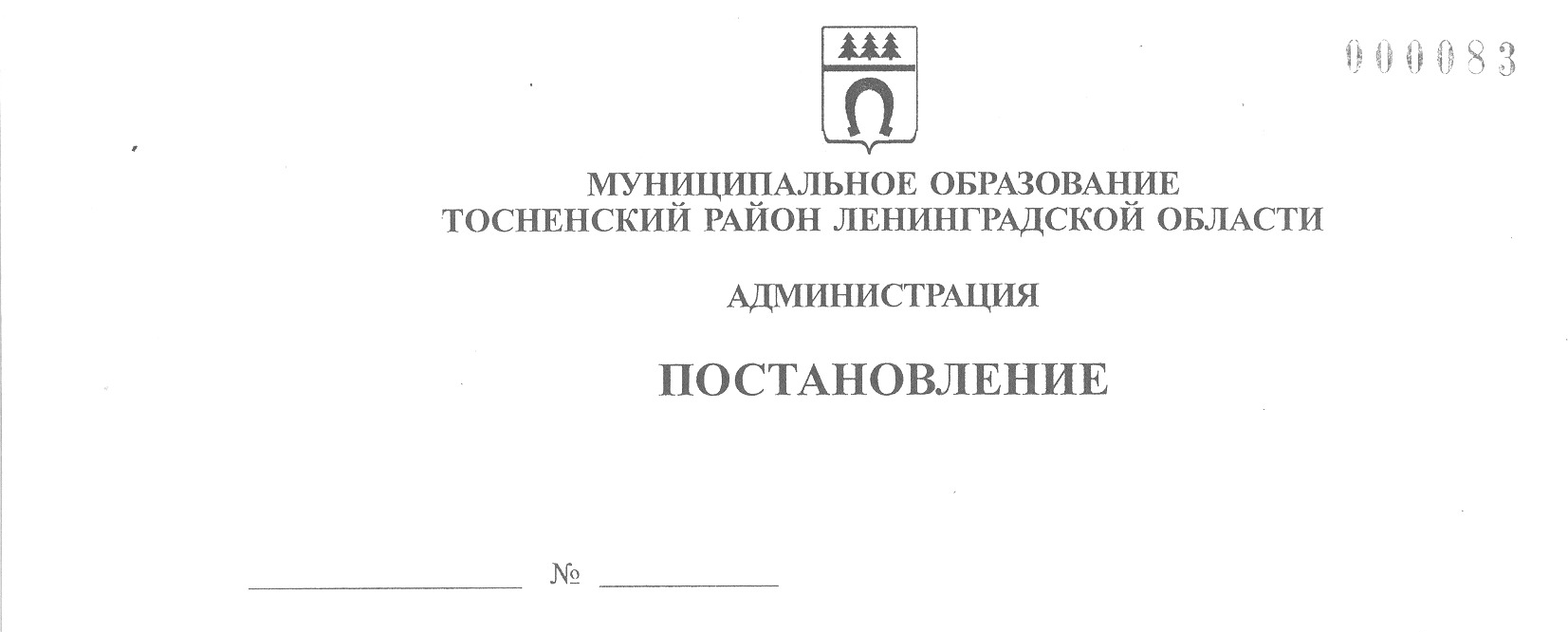 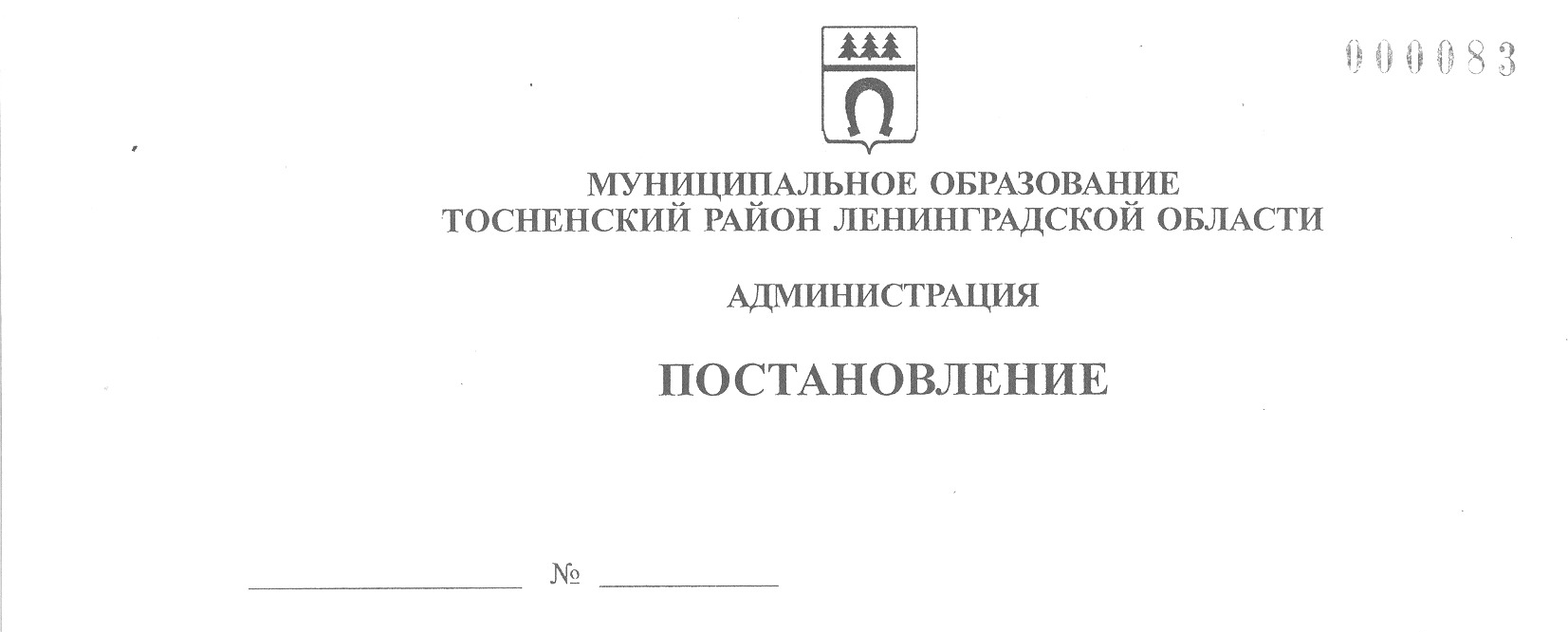 31.08.2021                                  1986-паОб утверждении Перечня нежилых помещений, расположенныхна территории муниципального образования Тосненский районЛенинградской области и предназначенных для временногоразмещения с 29.09.2021 по 25.11.2021 переписных участковВсероссийской переписи населения 2020 года В соответствии со статьей 5 Федерального закона от 25.01.2002 № 8-ФЗ (ред. от 24.04.2020) «О Всероссийской переписи населения», на основании статьи 2 областного закона Ленинградской области от 23.12.2019 № 110-оз (ред. от 24.12.2020) «О наделении органов местного самоуправления муниципальных образований Ленинградской области отдельными государственными полномочиями Российской Федерации, переданными органам исполнительной власти Ленинградской области, по подготовке и проведению Всероссийской переписи населения 2020 года», по согласованию с главами администраций поселений Тосненского муниципального района Ленинградской области и руководителями муниципальных учреждений, исполняя полномочия администрации Тосненского городского поселения Тосненского муниципального района Ленинградской области на основании статьи 13 Устава Тосненского городского поселения Тосненского муниципального района Ленинградской области и статьи 25 Устава муниципального образования Тосненский район Ленинградской области, администрация муниципального образования Тосненский район Ленинградской областиПОСТАНОВЛЯЕТ:1. Утвердить Перечень нежилых помещений, расположенных на территории муниципального образования Тосненский район Ленинградской области и  предназначенных для временного размещения с 29.09.2021 по 25.11.2021 переписных участков Всероссийской переписи населения 2020 года (приложение).2. Пресс-службе комитета по организационной работе, местному самоуправлению, межнациональным и межконфессиональным отношениям администрации муниципального образования Тосненский район Ленинградской области опубликовать и обнародовать настоящее постановление в порядке, установленном Уставом муниципального образования Тосненский район Ленинградской области.23. Контроль за исполнением постановления возложить на заместителя главы администрации муниципального образования Тосненский район Ленинградской области Ануфриева О.А., заместителя главы администрации муниципального образования Тосненский район Ленинградской области Горленко С.А.Глава администрации				                                         А.Г. КлементьевМедзишевская Мария Владимировна, 8(81361)29191 24 гаПриложение к постановлению администрациимуниципального образованияТосненский район Ленинградской областиот ________________  № _______Перечень нежилых помещений, расположенных на территории муниципального образования Тосненский район Ленинградской области и  предназначенных для временного размещения с 29.09.2021 по 25.11.2021 переписных участков Всероссийской переписи населения 2020 года№Наименование муниципального образования(собственник)НаименованиеправообладателяНаименование объекта недвижимостиАдрес объекта   недвижимости№участка, телефон1 Тосненский район Ленинградской областиМуниципальное бюджетное образовательное учреждение дополнительного образования «Школа эстрадного искусства Маленькие звездочки»Нежилое помещениеЛенинградская область, Тосненский р-н, г. Тосно, ул. Островского, д. 3а, пом. н101.00126-4922Тосненское городское поселение Тосненского района Ленинградской областиМуниципальное казенное учреждение культуры «Тосненская межпоселенческая централизованная библиотечная система»Нежилое помещениеЛенинградская область, г. Тосно, пр. Ленина, д. 27, пом. III, IV, V01.0023Тосненское городское поселение Тосненского района Ленинградской областиМуниципальное казенное учреждение культуры «Тосненская межпоселенческая централизованная библиотечная система»Нежилое помещениеЛенинградская область, г. Тосно, пр. Ленина, д. 27, пом. III, IV, V01.0034 Тосненский район Ленинградской областиМуниципальное  автономное учреждение «Тосненский районный культурно-спортивный центр» Здание дома культуры на 600 мест (2, 3, 4 этап)Ленинградская область, Тосненский район, г. Тосно, пр-кт Ленина, д. 4501.00428-5145 Тосненский район Ленинградской областиМуниципальное  автономное учреждение «Тосненский районный культурно-спортивный центр» Здание дома культуры на 600 мест (2, 3, 4 этап)Ленинградская область, Тосненский район, г. Тосно, пр-кт Ленина, д. 4501.00528-5146 Тосненский район Ленинградской областиМуниципальное  автономное учреждение «Тосненский районный культурно-спортивный центр» Здание дома культуры на 600 мест (2, 3, 4 этап)Ленинградская область, Тосненский район, г. Тосно, пр-кт Ленина, д. 4501.00628-5147 Тосненский район Ленинградской областиМуниципальное автономное учреждение «Тосненский районный культурно-спортивный центр» Здание дома культуры на 600 мест (2, 3, 4 этап)Ленинградская область, Тосненский район, г. Тосно, пр-кт Ленина, д. 4501.00928-5148Тосненское городское поселение Тосненского района Ленинградской областиМуниципальное казенное учреждение «Социально-культурный комплекс «Космонавт»СКК «Космонавт»Ленинградская область, г. Тосно, проспект Ленина, д. 4001.00729-4619Тосненское городское поселение Тосненского района Ленинградской областиМуниципальное казенное учреждение «Социально-культурный комплекс «Космонавт»СКК «Космонавт»Ленинградская область, г. Тосно, проспект Ленина, д. 4001.00829-46110Тосненское городское поселение Тосненского района Ленинградской областиМуниципальное казенное учреждение Социально-культурный комплекс «Космонавт»СКК «Космонавт»Ленинградская область, г. Тосно, проспект Ленина, д. 4001.01029-46111Тосненское городское поселение Тосненского района Ленинградской областиМуниципальное казенное учреждение Социально-культурный комплекс «Космонавт»СКК «Космонавт»Ленинградская область, г. Тосно, проспект Ленина, д. 4001.01129-46112Тосненское городское поселение Тосненского района Ленинградской областиМуниципальное казенное учреждение культуры «Ушакинский центр досуга и народного творчества»Центр досуга и народного творчестваЛенинградская область, Тосненский р-н, п. Ушаки, д. 2001.11299-39013 Тосненский район Ленинградской областиМуниципальное казенное общеобразовательное учреждение «Новолисинская школа-интернат среднего (полного) общего образования»Здание спального корпусаЛенинградская область, Тосненский муниципальный район, Новолисинская волость, д. Новолисино, ул. Заводская, д. № 1101.11345-29114 Форносовское городское поселение Тосненского района Ленинградской областиФорносовское городское поселение Тосненского района Ленинградской областиНежилое шлакоблочное здание магазина и администрацииЛенинградская область, Тосненский район, пос. Форносово, ул. Школьная, д. 302.00163-34215Ульяновское городское поселение Тосненского района Ленинградской областиУльяновское городское поселение Тосненского районаЛенинградской областиАдминистративное зданиеЛенинградская область, Тосненский р-н, пгт Ульяновка, ул. Победы, д. 3402.00293-35716Ульяновское городское поселение Тосненского района Ленинградской областиУльяновское городское поселение Тосненского районаЛенинградской областиАдминистративное зданиеЛенинградская область, Тосненский р-н, пгт Ульяновка, ул. Победы, д. 3402.00393-35717Ульяновское городское поселение Тосненского района Ленинградской областиУльяновское городское поселение Тосненского районаЛенинградской областиАдминистративное зданиеЛенинградская область, Тосненский р-н, пгт Ульяновка, ул. Победы, д. 3402.00493-35718Ульяновское городское поселение Тосненского района Ленинградской областиУльяновское городское поселение Тосненского районаЛенинградской областиАдминистративное зданиеЛенинградская область, Тосненский р-н, пгт Ульяновка, ул. Победы, д. 3402.00593-35719Рябовское городское поселение Тосненского района Ленинградской областиРябовское городское поселение Тосненского района Ленинградской областиДосуговый центрЛенинградская область, Тосненский р-н, пгт Рябово, ул. Мысленская, д. 702.00679-25420Красноборское городское поселение Тосненского района Ленинградской областиКрасноборское городское поселение Тосненского района Ленинградской области2 эт. административное зданиеЛенинградская область, Тосненский р-н, пгт Красный Бор, ул. Культуры, д. 62а02.00762-26021Красноборское городское поселение Тосненского района Ленинградской областиКрасноборское городское поселение Тосненского района Ленинградской области2 эт. административное зданиеЛенинградская область, Тосненский р-н, пгт. Красный Бор, ул. Культуры, д. 62а02.00862-26022Федоровское городское поселение Тосненского района Ленинградской областиФедоровское городское поселение Тосненского района Ленинградской областиАдминистративное зданиеЛенинградская область,  Тосненский р-н, д. Федоровское, ул. Шоссейная, д. 12а02.00965-32323Никольское городское поселение Тосненского района Ленинградской областиНикольское городское поселение Тосненского района Ленинградской областиАдминистративное зданиеЛенинградская область, Тосненский р-н, г. Никольское, ул. Зеленая, д. 3202.01152-30924Никольское городское поселение Тосненского района Ленинградской областиНикольское городское поселение Тосненского района Ленинградской областиАдминистративное зданиеЛенинградская область, Тосненский р-н, г. Никольское, ул. Зеленая, д. 3202.01252-30925Никольское городское поселение Тосненского района Ленинградской областиНикольское городское поселение Тосненского района Ленинградской областиАдминистративное зданиеЛенинградская область, Тосненский р-н, г. Никольское, ул. Зеленая, д. 3202.01352-30926Никольское городское поселение Тосненского района Ленинградской областиМуниципальное казенное учреждение «Никольский дом культуры»Здание дома культурыЛенинградская область,  Тосненский р-н, г. Никольское, пр-кт Советский, д. 166а02.01054-72827Никольское городское поселение Тосненского района Ленинградской областиМуниципальное казенное учреждение «Никольский дом культуры»Здание дома культурыЛенинградская область, Тосненский р-н, г. Никольское, пр-кт Советский, д. 166а02.01454-72828Никольское городское поселение Тосненского района Ленинградской областиМуниципальное казенное учреждение «Никольский дом культуры»Здание дома культурыЛенинградская область,  Тосненский р-н, г. Никольское, пр-кт Советский, д. 166а02.01554-72829Никольское городское поселение Тосненского района Ленинградской областиМуниципальное казенное учреждение «Никольский дом культуры»Здание дома культурыЛенинградская область,  Тосненский р-н, г. Никольское, пр-кт Советский, д. 166а02.01654-72830Любанское городское поселение Тосненского района Ленинградской областиЛюбанское городское поселение Тосненского района Ленинградской области2 этажное здание администрациис подваломЛенинградская область, Тосненский р-н, п. Любань, пр-кт Мельникова, д. 1502.01771-58131Любанское городское поселение Тосненского района Ленинградской областиМуниципальное учреждение культуры «Любанский городской дом культуры»Дом культурыЛенинградская область,  Тосненский р-н, г. Любань, ул. Карла Маркса, д. 302.01871-26532Любанское городское поселение Тосненского района Ленинградской областиЛюбанское городское поселение Тосненского района Ленинградской областиНежилое помещениеЛенинградская область, Тосненский р-н, п. Сельцо, д. 602.01974-63933Тельмановское сельское поселение Тосненского района Ленинградской областиТельмановское сельское поселение Тосненского района Ленинградской областиЗдание администра-цииЛенинградская область, Тосненский р-н,  п. Тельмана, д. 5002.02048-83334Тельмановское сельское поселение Тосненского района Ленинградской областиТельмановское сельское поселение Тосненского района Ленинградской областиЗдание администрацииЛенинградская область, Тосненский р-н, п. Тельмана, д. 5002.02148-83335Тельмановское сельское поселение Тосненского района Ленинградской областиТельмановское сельское поселение Тосненского района Ленинградской областиЗдание администрацииЛенинградская область, Тосненский р-н,  п. Тельмана, д. 5002.02248-83336Тельмановское сельское поселение Тосненского района Ленинградской областиТельмановское сельское поселение Тосненского района Ленинградской областиЗдание администрацииЛенинградская область, Тосненский р-н, п. Тельмана, д. 5002.02248-83337Нурминское сельское поселение Тосненского района Ленинградской областиНурминское сельское поселение Тосненского района Ленинградской области2 этажныйхоз.блок с подваломЛенинградская область, Тосненский р-н, д. Нурма, д. 602.02492-32638Лисинскоесельское поселение Тосненского района Ленинградской областиЛисинскоесельское поселение Тосненского района Ленинградской областиЗдание администрацииЛенинградская область, Тосненский р-н, п. Лисино-Корпус, ул. Турского, д. 302.02594-341